Assemblée Générale Ordinaire du 20 mai 2017 Merci de nous renvoyer ce bulletin (par courrier ou par mail) avant le 06 mai 2017Participation à la rencontre annuelle de Génération CochléeLa famille : ………………………………………………………………………………. Sera présente le 20 mai avec : Candidature au Conseil d'AdministrationNom ..........................................................................Prénom : .................................................Souhaite m’investir et présente ma candidature au Conseil d'Administration de Génération Cochlée lors de l'Assemblée Générale du 20 mai 2017.Fait à .............................................., le .................................. Signature :Pouvoir pour l’AG du 20 mai 2017Nom : ..................................................................... Prénom : ……………………..…………….. N° Adh : …....Ne participera pas à l’AG et donne pouvoir de représentation (3 possibilités) : à Mme/M –Nom et Prénom : .............................................................................................. au Président de l’Association              à un membre du CA, pour me représenter et voter en mon nom à l'AG du 20 mai 2017.Fait à ..............................................................................	, le ..................................Signature (précédée de la mention manuscrite « bon pour pouvoir »)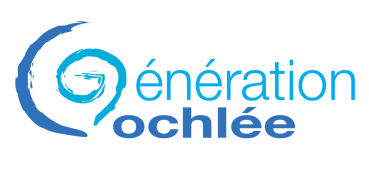 Adresse Postale et Siège Social : 97, bld Arago 75014 Paris   : 01 56 58 16 25Courriel :   generation-cochlee@orange.frSite internet :  http://www.generation-cochlee.frNomPrénomAge (pour les enfants)